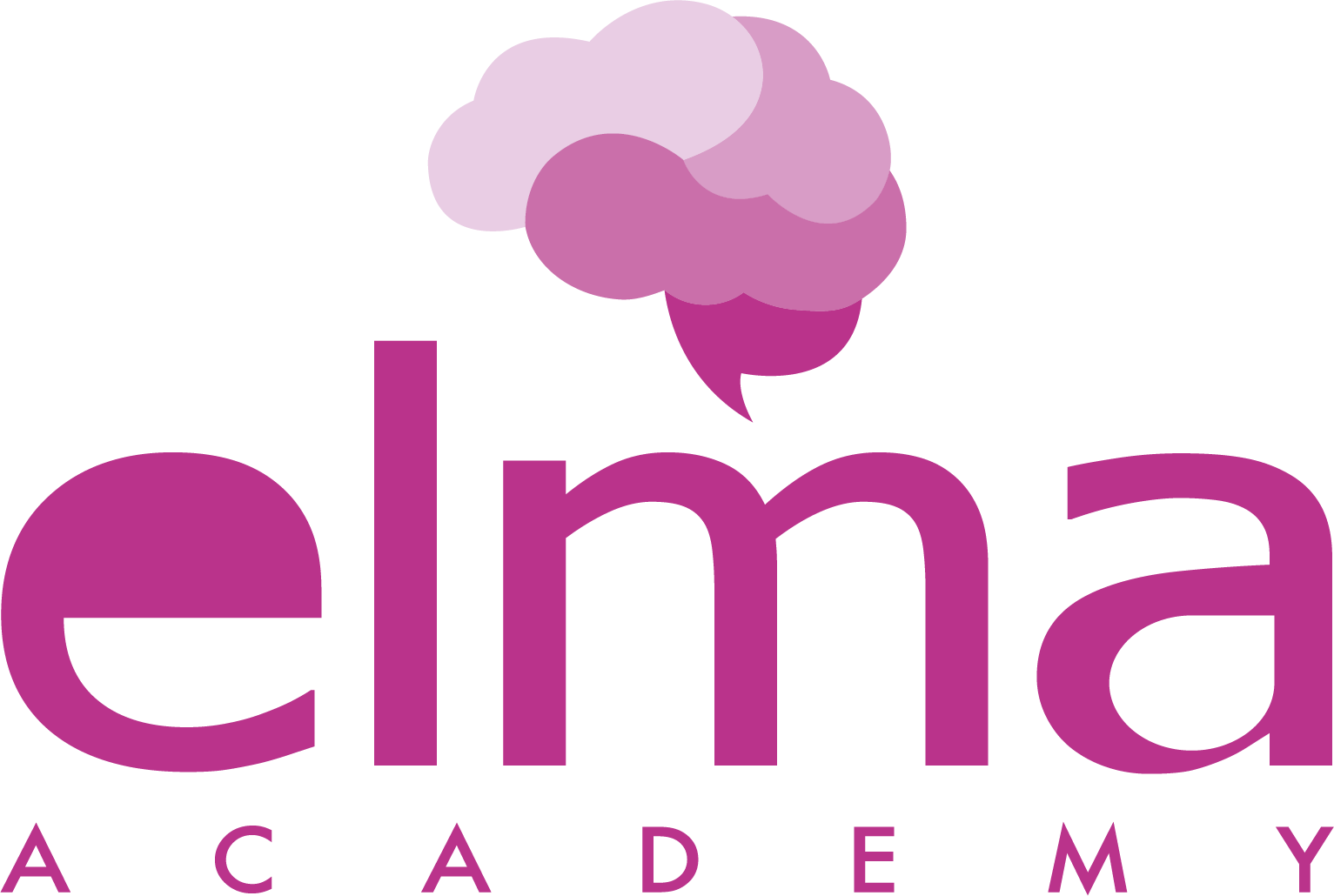 Il farmaco equivalente 
Insight dalla ricercaElma Academy ha realizzato un’indagine* per supportare con dati primari il progetto editoriale di sensibilizzazione sul farmaco equivalente.Di seguito un abstract dei risultati.La definizione di che cosa sia un farmaco equivalente è condivisa: un farmaco uguale o simile al farmaco di marca che costa meno: da sottolineare che i cittadini lo chiamano ancora prevalentemente farmaco ‘generico’. È da questa definizione che parte la storia del percepito di questa classe di farmaci che, potremmo dire, è in cerca di una propria identità autonoma e valorizzanteInfatti, oggi, i farmaci equivalenti si identificano per differenza rispetto a qualcos’altro (il farmaco originator o branded), implicitamente dimostrando una debolezza identitaria, a fronte, però, del riconoscimento di un ottimo lavoro sotto il profilo dell’efficacia percepita e dell’attribuzione di valori importanti, primo fra tutti l’accessibilità economica, che assume un valore non solo funzionale di risparmio. L’accessibilità economica per il 73% dei cittadini significa che “gli equivalenti sono fondamentali perché permettono a tutti di curarsi” dimostrando, quindi, un ruolo chiave degli equivalenti allineato con la missione del sistema socio sanitario nazionale.Le parole hanno un ruolo determinante nel costruire significati e nel creare valore intorno agli oggetti ed è da qui che partiamo.Il termine “equivalente” pone in essere alcuni paradossi: predica lo stesso valore, pur avendo un costo (valore economico) più basso e in una cultura in cui il denaro sancisce il valore degli oggetti, l’idea di equivalenza genera un cortocircuito semantico;si ha equivalenza fra due elementi solo quando essi sono di natura diversa, altrimenti si parlerebbe di uguaglianza: mentre enuncia un uguale valore fra due farmaci, l’equivalenza ne evoca la differenza; nel dire che i farmaci unbranded sono “equivalenti a” implicitamente evoca l’immagine appiattita di una categoria di farmaci uguali fra loro.I termini “generico, originario, originale, di marca” contribuiscono a creare disvalore dell’equivalentela parola “generico” evoca valori negativi di efficacia generica, richiamando un’identità di prodotto approssimata, che non è esattamente quello che dovrebbe essere, e che non agisce in modo ottimale sul corpo del malato;la parola “originario” (assegnato al farmaco brandizzato) evoca, per contrapposizione, il concetto dell’equivalente come farmaco “secondario, derivato”; il farmaco non di marca rischia di essere percepito come qualcosa di non autentico;il termine “originale” getta un’ombra ancora più densa sul farmaco generico, che appare per contrapposizione come una copia, una versione artefatta, quindi, un prodotto di cui non ci si può fidare al 100%;il termine “marca” crea ancora una contrapposizione valoriale fra qualcosa che possiede un segno/marchio e qualcosa che invece non lo ha.I cittadini appaiono spesso spaesati di fronte a tanta ambiguità. Le principali barriere all’acquisto degli equivalenti sono per il 28% il fatto di non trovare sempre lo stesso farmaco equivalente a fronte del fatto che 31 % si dichiara convinto che i farmaci equivalenti non sono tutti uguali e che esiste poca informazione a riguardo.Medici e farmacisti esprimono una forte necessità di evoluzione nello storytelling degli equivalenti che consenta un cambio di paradigma comunicativo dalla genericità e dall’appiattimento a classe indistinta verso il racconto dell’unicità dei singoli prodotti presenti sul mercato. Ci si aspetta che le aziende farmaceutiche sviluppino delle vere strategie di branding capaci di trattare i propri equivalenti come marchi a tutti gli effetti, tenendo conto che il farmacista è un enhabler chiave: nel 66% dei casi è lui che propone l’equivalente (o è a lui che viene chiesto), laddove i medici, prescrivendo per il 54% il principio attivo, lasciano il campo libero all’azione del farmacista sulla scelta della marca di equivalente.Che cosa fare per sostenere il cambio di paradigma capace di creare valore introno all’equivalente?Uscire dalla logica del confronto, superando il frame concettuale dell’uguaglianza/differenza originatore/equivalente, fortemente penalizzante per l’equivalente;lavorare sul racconto del prodotto, costruendo un valore simbolico autonomo;costruire storytelling di marca da parte delle singole aziende di equivalenti per costruire una differenziazione interna alla categoria, uscendo dall’appiattimento identitario perché gli equivalenti non sono tutti uguali fra loro.*ricerca integrata quali-quantitativa: 6 trios (interviste in profondità con 3 partecipanti ciascuna) con target farmacisti, MMG e cittadini1024 interviste CAWI con target cittadini.